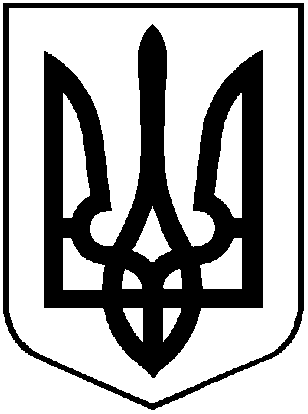 УКРАЇНА ХМІЛЬНИЦЬКА МІСЬКА РАДАВінницької області                                                  Р І Ш Е Н Н Я     № 1689	від 19 жовтня 2018 року                                                      53 сесія міської ради                                                                                                            7  скликанняПро внесення змін до статутного фонду комунального підприємства «Хмільниккомунсервіс»Враховуючи міську цільову Програму  регулювання земельних відносин та управління комунальною власністю у місті Хмільнику на 2017-2020 роки (зі змінами) щодо поповнення статутного фонду комунального підприємства  «Хмільниккомунсервіс» за рахунок грошових коштів в розмірі 6885000грн. (шість мільйонів вісімсот вісімдесят п’ять тисяч гривень) на придбання техніки для проведення робіт з утримання та ремонту об’єктів благоустрою міста Хмільника, у зв’язку з вилученням із статутного фонду підприємства  вартості майна на суму 9908,45 грн. (дев’ять  тисяч дев’ятсот вісім гривень 45 коп.) на підставі рішення виконавчого комітету міської ради від 25.01.2018 р. №23 «Про надання дозволу КП «Хмільниккомунсервіс» на списання комунального майна», керуючись ст. 26, 59 Закону України «Про місцеве самоврядування в Україні»,  міська радаВ И Р І Ш И ЛА :1. Встановити статутний фонд КП «Хмільниккомунсервіс» в розмірі 16619205,96 грн. (шістнадцять мільйонів шістсот дев’ятнадцять тисяч двісті п’ять гривень 96 коп.) та викласти пункт 3.14. розділу 3.«Майно, прибуток підприємства» Статуту в новій редакції: «3.14. Статутний фонд Підприємства становить 16619205,96 грн. (шістнадцять мільйонів шістсот дев’ятнадцять тисяч двісті п’ять гривень 96 коп.)»          2. Доручити начальнику КП «Хмільниккомунсервіс» Полонському С.Б. провести державну реєстрацію Статуту підприємства в новій редакції відповідно до вимог чинного законодавства.          3. Контроль за виконанням цього рішення покласти на постійну комісію міської ради з питань планування, бюджету, економічного розвитку та підприємництва (Кондратовець Ю.Г.)                Міський голова                                                        С.Б. Редчик